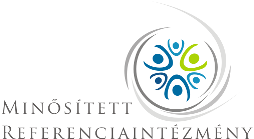 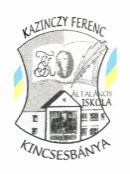 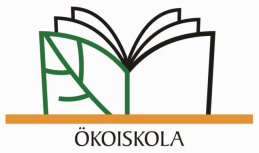 MEGHÍVÓA kincsesbányai Kazinczy Ferenc Tagiskola tantestülete szeretettel várja az érdeklődő pedagógusokat a 2015. október 14-én 14 30 órától kezdődő műhelymunkára.Téma:A Hogyan készítsünk pedagógus etikai kódexet? című módszertani modell bemutatása.Szemelvények a Pedagógus etikai kódex I. II. III. részéből.Portfólió bemutatása.Szülői Munkaközösség beszámolója, a diákönkormányzat képviselőjének prezentációja.Megtisztelő megjelenésetekre számítunk, a részvételi szándékot a kazyf@freemail.hu ímélcímre várjuk 2015. október 14-ig.Üdvözlettel:Keszte Jánosnétagintézmény-vezetőIskolánk címe: 8044 Kincsesbánya, Iskola utca 1.		